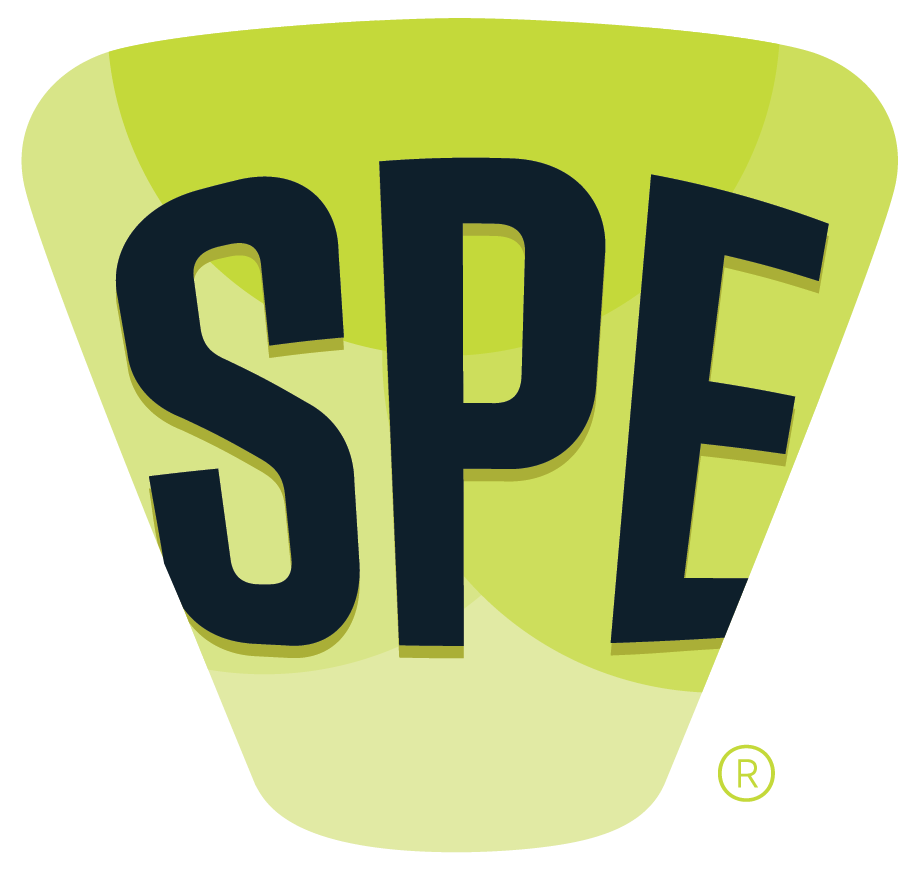 Society of Plastics Engineers2018 Fellow of the Society Application GuidelinesTable of ContentsPurpose	2Qualifications	2Fellow of the Society Member Bylaw	2Criteria for Eligibility	2Roles and Responsibilities	3Nominating Organization	3Nominee	3Sponsor(s)	3Division/Special Interest Group	3Process Champion	3Deadlines and Submittal Process	4Deadlines	4Submittal process	4Form 1: Nomination for Fellow of the Society	5Professional Record of Fellow of the Society Nominee	7Form 2: Professional Record of Fellow of the Society Nominee	8Sponsor Statement	12Who should be a Sponsor	12You should be a Sponsor if	12Purpose of the Sponsor	12What Not To Include In the Sponsor Statement	12How to Complete A Sponsor Statement	13Form 3: Sponsor Statement	14Division/SIG Responsibility in the Fellow Election Process	15Division/Special Interest Group Critique	15Purpose of This Critique	15What To Look For	15Responsibility	15Form 4: Division/SIG Critique	16PurposeThe purpose of these guidelines is to describe the procedures for nomination and election of Society of Plastics Engineers members to the Fellow of the Society grade and to provide some assistance for carrying out those procedures.QualificationsFellow of the Society Member Bylaw To be elected Fellow of the Society, a candidate shall have demonstrated outstanding achievements in the field of plastics engineering, science or technology, or in the management of such activities; shall be sponsored, in writing, by the Board of Directors of at least one Section or Division, or by a committee of the Society organized for this purpose; shall have credentials certified by and application approved by the Credentials Committee; and shall have been a member in good standing for six years.  The level of Fellow of the Society shall at no time exceed 5% of the voting members in good standing in the Society.  Criteria for EligibilityCriteria for eligibility for the Fellow of the Society member grade is taken to mean:  having accomplished a step change in the state of the art of plastics engineering such that the conduct of business has been taken to a higher level of effectiveness through advances in either the technology or its commercial practice, bringing significant benefit to society.  The individual must have contributed substantially, though not necessarily exclusively, to any achievement(s) being considered in evaluating her/his value to the profession.  Substantial contributions include being an inventor, proprietor, creator or developer of a new concept or a driving force in reducing such to practice, or a recognized leader of such an effort with responsibilities that go beyond the administrative, such that the accomplishment could not have been made without that individual’s dedicated leadership.  Documents indicating such recognition would include patents, publications, awards, promotions, letters of acknowledgment, elections to prestigious organizations and leadership positions in professional bodies that promote the utilization of the accomplishment for the common good.  It is important that a clear documentation of these contributions be provided to enable even those personally unacquainted with the candidate to arrive at a valid judgment of his/her credentials.Roles and ResponsibilitiesNominating OrganizationAn SPE member may be nominated for the Fellow grade by the board of directors of a Section, Division, or by a committee of the Society organized for this purpose.Having decided upon a nominee, the nominating organization contacts, in writing, the SPE Staff Liaison to verify the candidate’s eligibility.Once eligibility is determined, the organization contacts the nominee, obtains names of two individual sponsors, and selects the most suitable Division or SIG to review the nominee’s technical achievements from the list of Divisions/SIGs provided.  See pages 4 & 5 of this manual.The nominating organization also must designate a Process Champion to follow through with the application process.The nominating organization completes the Nomination for Fellow of the Society form (pages 4 & 5) and returns it to the SPE Staff Liaison.Fellow Manuals are available on the SPE website for use by Nominees and Sponsors.NomineeThe Nominee completes the Professional Record (pages 6 - 10) and forwards it along with the proper documentation, i.e., title pages of all publications, patents, papers, books, etc., to the SPE Staff Liaison.  Copies of the Professional Record should also be made available to the Sponsors for their review.Sponsor(s)Each Sponsor completes a Sponsor Statement (pages 11 – 13) and returns it to the SPE Staff Liaison.  Sponsor statements must include specific details on contributions made to the plastics industry.  Division/Special Interest GroupThe Division/SIG writes a Division/SIG Critique (pages 14 & 15) on the technical merits of the nominee’s achievements, and returns it to the SPE Staff Liaison.Process ChampionAction by the Section/Division Champion is crucial to the success of the nomination process.  He/She will:  Facilitate the distribution and submission of the Professional Record, Sponsor Statements, and Division/SIG Critique.Verify that SPE bylaws and guidelines are followed.Submit all paperwork electronically to SPE Headquarters for distribution to the Fellows Election Committee and SPE Executive Committee.Do any required follow-up.Deadlines and Submittal ProcessCompleted application includesNomination Form.Complete Professional Record, including supporting documentation.Two Sponsor Statements.Division Critique.Deadlines	Deadline for the electronic submission of a completed application – October 6, 2017Copies of completed applications forwarded to the Fellows Election Committee for review – October 20, 2017Quality Check Conducted by Fellows Election Committee – November 3, 2017 Deadline for missing/incomplete information requested by Fellows Election Committee – November 13, 2016Recommendation for Fellows forwarded to the SPE Executive Committee for endorsement – January 2016  Presentation of the Fellows certificates and pins – at ANTEC 2018Submittal ProcessThe application process is electronic.  All materials must be received electronically in a PC compatible format.  They must be sent in the form of Microsoft Word (.doc), or Adobe Acrobat (.pdf).Email: Submit your application materials to kschacht@4spe.org.ORMail: Submit your application materials on a USB drive to:Fellows Election Committeec/o Kathy SchachtSociety of Plastics Engineers6 Berkshire Blvd. #306Berkshire Industrial ParkBethel, CT 06801 USAElectronic versions of the Fellow Application Guidelines are available on the SPE website (www.4spe.org/awards/fellow.php), or directly from SPE Headquarters.  Electronic submission is mandatory.  Please call 203-740-5430 with questions.Form 1: Nomination for Fellow of the SocietyTo:Fellows Election CommitteeSociety of Plastics Engineers	6 Berkshire Blvd. #306Berkshire Industrial ParkBethel, CT 06801 USAOur Nominee for Fellow of the Society is:Name  	________________________________	 Company  	Address  	City  		State  		Zip  	Country  	Phone  		Fax  	E-Mail  	The following two SPE members have agreed to act as sponsors of our nominee:Sponsor #1:Name  	Company  	Address  	City  		State  		Zip  	Country  	Phone  		Fax  	E-Mail  	Sponsor #2:Name  	Company  	Address  	City  		State  		Zip  	Country  	Phone  		Fax  	E-Mail  	Please indicate who will be the Process Champion:Process Champion: Name  	Company  	Address  	City  		State  		Zip  	Country  	Phone  		Fax  	E-Mail  	Section/Division: 	Name of the Division or Special Interest Group that will be reviewing the Nominee’s credentials (name only one):_______________________________________________________________________	Nominated by:		Name (print)  	Signature  		Date  	Acting As:	[   ]	President,  	  Section  [   ]	Chair,  	  Division / SIG[   ]	Chair, SPE Fellows Election CommitteeProfessional Record of Fellow of the Society NomineeTHIS FORM MUST BE TYPED TO BE REVIEWEDIt is strongly recommended that the nominee fill out this form using a computer.  If more room is needed than the forms allow, please attach supplementary sheets to the form.  If you are unable to download this version of the application from the web site, please call Kathy Schacht at 203-740-5430 for a compatible version.Professional RecordThe Professional Record should emphasize outstanding scientific, technical or business achievements rather than merely listing positions and titles held.The Professional Record should cover achievements to the present.  The extent of the Nominee’s involvement should be specifically presented: e.g., in conception, execution, management, development, etc.The Professional Record should identify individual contributions when the Nominee worked as part of a team.The Nominee is not limited in length of the Professional Record, so that all achievements can be adequately represented.  However, it is strongly recommended that the Professional Record be not inundated with inconsequential and unnecessary details.* Copies of title pages of publications, patents, papers, books, etc. must be included.Additional Professional DataInclude information on accomplishments that have changed the industry or have made a sustainable impact on the industry.If any publications, books, papers or patents were instrumental in the advancement of technology, their importance should be emphasized.As most engineers eligible for Fellow nomination have specialized in a particular area(s) of technical expertise, an explanation should be given if no such specialty is named.Form 2: Professional Record of Fellow of the Society NomineeFellow Nominee  		Date	GIVE IN SEQUENCE AND IN COMPLETE DETAILPlease type a brief, but specific, description of outstanding scientific, engineering or business activities to which you have made important contributions. For example: significant research, design, prototyping/tooling, construction, or management of the process/project. Where you were part of a team, be sure to stress your individual contributions to that team. List achievements and job position held at time of achievement in reverse chronological order.   Include a brief statement about the significance, value, or sustainable impact created by each achievement in the development of technology, influence on the market, or the scientific contribution to the plastics industry. From 	To	Month/Year	 Month/Year	Position Held	AchievementsNominee’s Signature  		Date  	Fellow Nominee  		Date  	RANK YOUR FIVE MOST IMPORTANT ACHIEVEMENTS(#1 BEING THE MOST IMPORTANT)Provide a detailed description of each achievement, stressing the significance, value, or sustainable impact created by each achievement in the development of technology, influence on the market, or the scientific/technical contribution to the plastics industry.1.2.3.4.5.Fellow Nominee  		Date  	Publications:Titles of Papers, Dates and Where PresentedBooks:Titles, Publishers, DatesPatents:Patent Numbers, Titles, DatesProfessional Awards:MANDATORY SUPPORT DOCUMENTATIONInclude copies of the title page (listing author’s name) of all publications, patents, papers, books, certificates or awards, etc. with this form.Include any other documentation that you think is relative and pertinent.Fellow Nominee  		Date  	Additional Biographical InformationEngineering College or University:Degree/Subject	School	DateDegree/Subject	School	DateAdditional Education and Degrees:Degree/Subject	School	DateDegree/Subject	School	DateLicensed or Registered Engineer:State of Registration, PE NumberAwards for Technical Contributions:Membership in Technical or Professional Organizations (other than SPE):Additional InformationPlease furnish the names of two additional references that can provide background information on your technical achievements:Name  	Phone  		E-mail  	Name  	Phone  		E-mail  	Sponsor Statement Who should be a SponsorYou should be a Sponsor ifYou are knowledgeable in the same technical areas as the Fellow Nominee.  You have worked with the Nominee and can personally authenticate and verify the “outstanding achievement in the field of plastics engineering, science, or technology, or in the management of such activities” that the Nominee has completed.You should not be a Sponsor ifYou have only known the Nominee in a social or peripheral relationship.You have only second-hand knowledge of his/her achievements.Purpose of the SponsorThe Sponsor is needed to help put the Nominee’s contributions into perspective for the people who will be reviewing these achievements.  The sponsors and the Fellows Election Committee interact to recognize the highest contributors to the plastics engineering profession while protecting and enhancing the prestige of SPE and its Fellow membership grade.  Sponsor statements should be honest and reliable reflections on the worthiness of the candidate to receive Fellow status.  Business considerations and personal liaisons or biases should not enter into such assessments of the individual’s contributions to the field.  Unrealistic overstatements by the sponsor may end up being deleterious to the election of the Fellow candidate.  The candidate’s and SPE’s interests are both best served by presenting a well-rounded picture of his/her achievements.  This statement is your opportunity to further highlight and stress the accomplishments of the nominee (the significance, value, or sustainable impact of an achievement in the development of technology, influence on the market, or the scientific contribution to the plastics industry).For example: Was the Nominee the sole inventor or developer of the technology or was he/she part of a team?Was the Nominee responsible for the concept, development, engineering, execution, or management of the technology?Speak of outstanding achievements.  What made each of the achievements “outstanding”?Stress the significance, value, or sustainable impact of each contribution.What Not To Include In the Sponsor StatementDo not list the nominee’s personal information, i.e. marital status/number of children.Do not list SPE activities, unless technical in nature (for example, Division or ANTEC Technical Program activity, editorial advisory board member of SPE journals).Do not list titles and positions held by the nominee (for example, technical volumes reviewer, technical journal editor or associate editor).Do not list activities unrelated to the plastics industry, such as church or civic activities.How to Complete A Sponsor StatementOn the next page, or a separate page, please type a brief description of the Nominee’s outstanding accomplishments in plastics.  In the opening sentence, define how you know the Nominee in order to establish your credibility as a Sponsor.Be as descriptive and explicit as possible in describing the Nominee.  The most common cause of rejection of a nomination is too little specific information on the Nominee.Form 3: Sponsor StatementFellow Nominee  		Date  	On this page, or a separate page, please type a brief description of the Nominee’s outstanding accomplishments in plastics.  In the opening sentence, define how you know the Nominee in order to establish your credibility as a Sponsor.Be as descriptive and explicit as possible in describing the Nominee.  The most common cause of rejection of a nomination is too little specific information on the Nominee.Sponsor’s Signature  		Date  	Division/SIG Responsibility in the Fellow Election ProcessDivision/Special Interest Group Critique		Purpose of This CritiqueAs a Division or Special Interest Group, you may have sponsored this member as a worthy Nominee.  You are now asked to review this Nominee’s achievements and Sponsor Statements, not on behalf of the Division/SIG, but on behalf of the Society of Plastics Engineers.  The Fellow grade is a prestigious grade and should only be granted to Nominees who “have demonstrated outstanding achievement in the field of plastics engineering, science and technology, or in the management of such activities.”The Nominee has selected your Division/SIG to review his/her credentials.  The major portion of the Nominee’s achievements must fall within your Division’s or SIG’s technology for you to review this application.  In case of uncertain connection to your Division/SIG, the Fellows Election Committee will appoint a suitable Division/SIG to review the Nominee’s paperwork.  This must be a peer review by distinguished and prominent people in your Division/SIG who are technically competent and qualified.  When the review is completed, it is to be attached to the complete file and sent to the Fellows Election Committee at SPE Headquarters.What To Look ForOn a peer review basis, you are asked to verify, to the best of your ability, that the technology described by the Nominee is real, and that the Nominee was responsible for the achievement.  If in doubt on any points, you should call on other resources within or outside the Division/SIG to help you make a decision.  If a Nominee has overstated an achievement, the Division/SIG should bring it to his/her attention so that the wording can be changed and then re-evaluated. In reviewing the Sponsor Statements, make sure that the Sponsor Statements have stressed the significance, value, or sustainable impact created by the nominee’s achievements in the development of technology, influence on the market, or the scientific contribution to the plastics industry.ResponsibilityThe Division/SIG submits the Division/SIG Critique as an advisory document to the Fellows Election Committee.  Divisions/SIGs are responsible for certifying the technical achievements of the Nominee. The Fellows Election Committee is the sole Committee responsible for recommending Nominees for the Fellow grade to the Executive Committee.  Deadline for all completed material is on or before September 30.Form 4: Division/SIG CritiqueFellow Nominee  		Date  	Critique written by  		Date  	